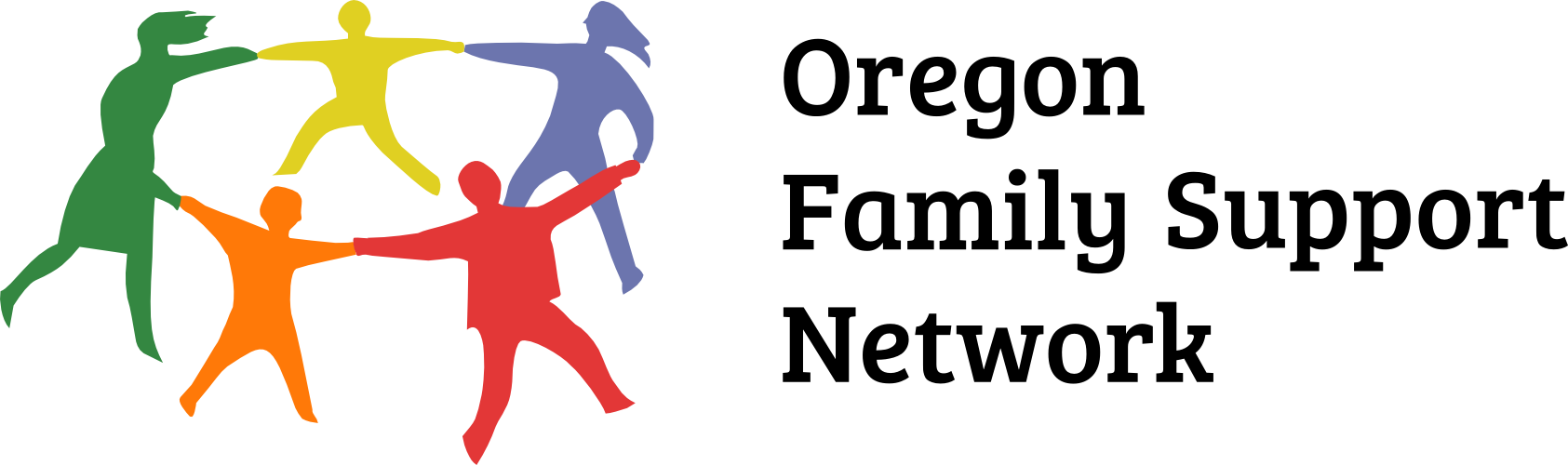 Lincoln CountyDo you have a child with challenging behaviors?Our Family Support Groups can helpWe are families that have experience with challenging behaviors and with services that can help our childrenWe are “Parents Helping Parents”For families of children with social, behavioral, emotional, and physical challengesMeet other parents in a confidential, supportive settingShare experiences, successes, and frustrationsLearn parenting skills and exchange ideasLearn how to use services for our childrenWe have meetings in Waldport, Newport, Toledo, and Depoe Bay.  Meeting times are Waldport & Newport (Nov. 9h) on 2nd Thursday of month at Oceanspray Family Center, 1039 NW Nye St, Newport, OR 97365 Toledo (Nov. 16th) on 3rd Thursday at Ollala/Flowerree Center 321 SE 3rd, Toledo, OR, 97391Depoe Bay (Nov. 23rd) on 4th Thursday at Neighbors for Kids 634 SE Hwy 101 Meeting times are 6-8 pm; free dinner from 6-6:30, 6:30-8 pm is parents meeting in one room and activities for kids in another roomFor more information please contact Signe Miller at signem@ofsn.net  541 505 2511or Brandy Hemsley at brandyh@ofsn.net  541-600-6395